GEOLOGICKÉ ÉRY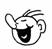 PRACOVNÝ LIST – BIOLÓGIA – 8.ROČNÍKPozorne čítaj údaje v rámikoch a priraď do bubliniek správne čísla k jednotlivým geologickým éram: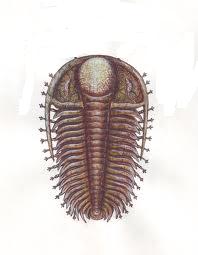 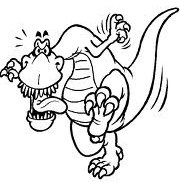 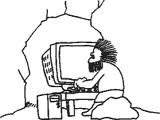 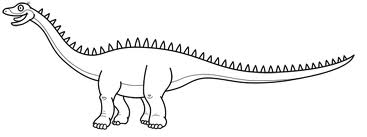 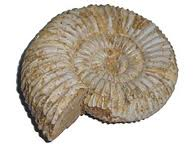 Riešenie si napíš do zošita odfoť a pošli na mail